Министерство образования, науки и молодёжной политикиКраснодарского краяГосударственное бюджетное учреждениедополнительного образованияКраснодарского края «Центр развития одарённости»Методические рекомендации к выполнению контрольной работы № 2 по истории для учащихся 7 класса заочных курсов «Юниор» очно-заочного обучения (с применением дистанционного образовательных технологий и электронного обучения)                                                                     Составитель:Сапарова Анна Сергеевнамагистрантка кафедры всеобщей истории и международных отношений КубГУКраснодар 2019АннотацияМетодическая разработка по выполнению контрольной работы №2 по истории предназначена для учащихся 7 класса заочных курсов «Юниор» очно-заочного обучения (с применением дистанционного образовательных технологий и электронного обучения), с базовых знаний и умениями по истории, которые заложены в ПООП основного общего образования. В особенности она рассчитана на талантливых учеников, проявивших неординарные знания и умения по истории в формате состязательных конкурсов (в т.ч. олимпиад) на уровне основного общего образования.  Пояснительная запискаДанная методическая разработка предназначена для учащихся 7-х классов заочных курсов «Юниор» очно-заочного обучения (с применением дистанционного образовательных технологий и электронного обучения), с базовыми знаниям и умениями по истории.Целью методической разработки является развитие мотивации учащегося к познанию и творчеству через его увлечение историей и приобщение учащихся к общечеловеческим ценностям.Задачами данной разработки являются: усвоение фактологического материала: умение его воспринимать, анализировать, сопоставлять, делать выводы, применять по отношению к схожим историческим ситуациям.  усвоение навыков работы с историческими источниками: классифицировать исторические источники по типу информации, осуществлять внешнюю (установление времени, места, авторства, исторических реалий времени создания источника) и внутреннюю критику (основные идеи) источника, соблюдать принцип комплексности анализа всех видов источников, принцип объективности, принцип историзма;  умения работать с отображениями информации в различных знаковых системах (текст, карта, рисунок, таблица, схема, мультимедиа-источники).понимание специфики решения олимпиадных заданий.развитие мотивации к историческому познанию, формирование потребности в саморазвитии и самостоятельности. формирование российской гражданской идентичности и патриотизма.Методическая разработка темы №2 рассчитана на 15 часов и включает в себя теоретический (лекционный) материал, рекомендации по организации, методике изучения темы и заданий контрольной работы, задания для самостоятельного выполнения, рекомендуемую литературу и источники, полные решения и ответы, а также критерии оценивания каждого задания.Формой аттестации/контроля является выполнение различных заданий, представленных в контрольной работе №2.ВведениеНовизна данной методической разработки состоит в том, что, она позволяет расширить и углубить знания школьников по истории и культуре, дать им целостное представление о развитии основных исторических этапов и познакомить с сутью дискуссий по отдельным историческим проблемам. Актуальность методической разработки обусловлена необходимостью более глубокого изучения курса истории, вызванной интересом обучающихся к участию во всероссийской олимпиаде школьников по истории и подготовки к ней. Актуальность предлагаемой разработки определяется запросом со стороны детей и их родителей на программы дополнительного образования для школьников, материально-технические условия для реализации которых имеются только на базе Центра развития одаренности.Целью методической разработки является развитие мотивации учащегося к познанию и творчеству через его увлечение историей и приобщение учащихся к общечеловеческим ценностям.Адресатами методической разработки являются ученики 7-х классов с базовыми знаниям и умениями по истории, которые заложены в ПООП основного общего образования. В особенности она рассчитана на талантливых учеников, проявивших неординарные знания и умения по истории в формате состязательных конкурсов (в т.ч. олимпиад) на уровне основного общего образования.  Данная методическая разработка имеет базовый уровень и рассчитана на 15 часов. Форма обучения – заочная (с применением дистанционных образовательных технологий и электронного обучения).Состав группы учеников – постоянный. Занятия - групповые. Виды занятий: лекции, тренинги, семинарские занятия.Условиям применения данной методической разработки являются:материально-техническое обеспечение: лекционная аудитория, компьютерный кабинет; оборудование: проектор, ноутбук, компьютер; информационное обеспечение - выход в сеть Интернет. Лекционный материал. Блок 2. «Россия в XVI – XVII веках: от великого княжества к царству»Становление Российского централизованного государстваФормирование русского государства было объективным и закономерным процессом дальнейшего развития государственных форм на территории Восточно-Европейской равнины. На становление русской государственности важное воздействие оказало монголо-татарское нашествие, приведшее, в частности, к изменениям в органах власти: усилению монархических, единовластных начал в лице князей. Важными причинами зарождения и развития новой государственной формы – единого Русского государства явились экономические и социальные изменения, а также внешнеполитический фактор: необходимость постоянной обороны от врагов. Нередко отмечается хронологическая близость образования единого Русского государства и централизованных монархий в 3ападной Европе. Действительно, складывание единого государства на Руси, как и во Франции, Испании, приходится на вторую половину XV века. Однако в социально-экономическом отношении Русь находилась на более раннем этапе развития. В Западной Европе в XV веке господствовали сеньориальные отношения, ослаблялась личная зависимость крестьян. На Руси же еще преобладали государственно-феодальные формы, отношения личной зависимости крестьян от феодалов только формировались. В отличие от Западной Европы, где активную роль в политической жизни играли города, на Руси они находились в подчиненном положении по отношению к феодальной знати. Таким образом, на Руси отсутствовали достаточные социально-экономические предпосылки для складывания единого государства.Ведущую роль в его формирования играл внешнеполитический фактор – необходимость противостояния Орде и Великому княжеству Литовскому. Такой «опережающий» (по отношению к социально-экономическому развитию) характер процесса обусловил особенности сформировавшегося к концу XV – XVI вв. государства: сильную монархическую власть, жесткую зависимость от нее господствующего класса, высокую степень эксплуатации непосредственных производителей.Решающие шаги в создании единого русского государства были сделаны сыном Василия Темного Иваном III. Иван пробыл на престоле 43 года. Слепой отец рано сделал Ивана соправителем и великим князем, и тот быстро приобрел житейский опыт и привычку к делам. Иван, начинавший как один из удельных князей, стал в своей жизни государем единой народности.Уже к середине 70-х годов к Москве были окончательно присоединены Ярославское и Ростовское княжества. После 7-летней дипломатической и военной борьбы в 1478 г. Ивану III удалось подчинить себе обширную Новгородскую республику. При этом вече было ликвидировано, символ Новгородской свободы – вечевой колокол был увезен в Москву. Началась беспрецедентная по своим масштабам конфискация новгородских земель. Они передавалась во владение служилым людям Ивана III. Наконец, в 1485 г. в результате военного похода к Москве было присоединено Тверское княжество. Отныне подавляющая часть северо-восточных русских земель входила в состав великого княжества Московского. Иван IIIстал именоваться Государем Всея Руси. В целом единое государство было создано и окончательно утвердило свою независимость.Уже с 1476 г. Иван III отказался ездить в Орду и посылать дать. В 1480 г. из состава Большой Орды выделилась Ногайская Орда. В конце первой четверти XV века образовалось Крымское ханство, во второй четверти – ханства Казанское, Астраханское и Сибирское. Ордынский хан Ахмат двинулся на Русь. Он заключил союз с литовским князем Казимиром и собрал 100-тысячное войско. Иван III долго колебался, делая выбор между открытой борьбой с монголами и принятием предложенных Ахматом унизительных условий капитуляции. Но к осени 1480 г. ему удалось договориться со своими мятежными братьями, да и в недавно присоединенном Новгороде стало спокойнее. В начале октября соперники сошлись на берегах реки Угры (приток Оки). Казимир не явился на поле боя, и Ахмат напрасно ждал его. Тем временем ранний снег укрывал траву, конница стала бесполезной и татары отступили. Хан Ахмат вскоре погиб в Орде, а Золотая Орда окончательно перестала существовать. 240-летнее ордынское иго пало.Название «Россия» – греческое, византийское наименование Руси. Оно вошло в употребление на Московской Руси во второй половине XV в., когда после падения Константинополя и ликвидации ордынского ига Московское великое княжество, оказавшись единственным независимым православным государством, своими правителями стало рассматриваться как идейный и политический наследник Византийской империи.В	правление сына Ивана III – Василия III Российское государство продолжало быстро расти. В 1510 г. в его состав вошла Псковская земля, а в 1521 г. – Рязанское княжество. В результате войн с Литвой в конце XV – первой четверти XVI вв. были присоединены Смоленская и частично Черниговская земли. Таким образом, в первой трети XVI столетия совершилось присоединение к Москве русских земель, не входивших в состав великого княжества Литовского.Значительное влияние на становление самодержавия и формирование российской политической идеологии оказала Византия. В 1472 г. Иван III взял в жены племянницу последнего византийского императора Софью Палеолог. Государственным гербом России становится двуглавый орел – символ, распространенный в Византии. Менялся даже облик государя: в руках у него появился скипетр и держава, на голове – «шапка Мономаха». Падение Византии под ударами турок османов сделало Россию последним оплотом православия и способствовало определенной идеологизации верховной государственной власти. С XVI в. распространяется идея о Москве как о «третьем Риме», в которой особенно тесно переплелись религиозные и политические мотивы. Псковский монах Филофей в послании Василию III доказывал, что «первый Рим» пал из-за ересей, «второй» – из-за унии с католичеством, «третий», истинно христианский Рим, стоит, «а четвертому не быти». Таким образом, сохранение православия рассматривалось как важнейшее условие национальной независимости, государственной мощи, а русские государи выступали хранителями веры.Систему центральных и государственных органов управления образовывали: совещательная Боярская дума, совмещавшая высшие законодательные, военно-административные и судебные функции, и два исполнительных органа – Государев дворец и Государева казна. Четкого распределения управленческих функций не было. В основном Дворец ведал государевыми землями. Казна ведала преимущественно государственной печатью, финансами и внешней политикой. Формированию государственного аппарата, его централизации способствовал Судебник Ивана III, он был принят в 1497 г. и явился первым сводом российских законов.Постепенно упорядочилась и система административно – территориального деления. Иван III ограничил права удельных князей, а Василий III сократил число уделов. К концу первой трети XVI века их оставалось всего два. Вместо бывших самостоятельных княжеств появляются уезды, управлявшиеся наместниками великого князя. Затем уезды стали подразделяться на станы и волости, которые возглавляли волостели. Наместники и волостели получали территорию в «кормление», т.е. брали себе судебные пошлины и часть налогов, собираемых на данной территории. Кормление было наградой не за административную деятельность, а за прежнюю службу в войсках. Поэтому стимулов к активным административным занятиям у наместников не было. Поскольку у них не было и опыта административной работы, то они часто передавали свои полномочия тиунам – помощникам из холопов.Следует подчеркнуть, что Российское государство с самого начала своего существования продемонстрировало беспрецедентное по своему масштабу и стремительности расширение границ. Со вступлением на престол Ивана III и до смерти его сына Василия III, т.е. с 1462 по 1533 гг., территория государства выросла в шесть с половиной раз – с 430 000 кв. километров до 2 800 000 кв. километров.Таким образом, при всей хронологической близости периодов образования централизованных монархий в России и Западной Европе, Российское государство отличалось от западных своей колоссальной территорией, которая непрерывно росла, многонациональностью и некоторыми особенностями организации власти. Эти черты Российского государства были обусловлены не только его геополитическим положением, но и спецификой его создания. Вспомним, что единое государство сформировалось у нас благодаря, главным образом, внешнеполитическим факторам, а не новым элементам в социально-экономическом развитии. Поэтому русские государи, в отличие от западноевропейских монархов, опирались не на города, не на противоречия между феодалами и третьим сословием, а на военно-бюрократический аппарат и в какой-то мере на патриотические и религиозные чувства народа.Во всей русской истории нет события или процесса, сравнимого по своему значению с образованием на рубеже XV – XVI веков Московского государства. Эти полстолетия – стержневое время в судьбе русского народа. То, в каких условиях и как шло становление Московского государства, на пять веков предопределило социальную, политическую и культурную историю не только русского, но и во многом всех народов Восточной Европы.Московское государство в XVI в.После смерти в 1533 г. Василия III на великокняжеский престол вступил его трехлетний сын Иван IV. Фактически государством управляла его мать Елена, дочь князя Глинского – выходца из Литвы. И в годы правления Елены, и после ее смерти (1538 г., есть предположения, что она была отравлена) не прекращалась борьба за власть между боярскими группировками Бельских, Шуйских, Глинских. Их ожесточенное столкновение дезорганизовало деятельность неокрепшего госаппарата и во многом предопределило будущий характер Ивана IV Грозного.В январе 1547 г. Иван IV, достигнув совершеннолетия, официально венчался на царство. Обряд принятия царского титула происходил в Успенском соборе Кремля. Из рук московского митрополита Макария, разработавшего ритуал венчания на царство, Иван IV принял шапку Мономаха и другие знаки царской власти. Отныне великий князь Московский стал называться царем.Начальный период его правления (конец 40-х – 50-е годы) ознаменован крупными внутри- и внешнеполитическими успехами. Окружением царя – так называемым правительством Избранной рады (1549 – 1560 гг.) были проведены многочисленные реформы центрального и местного управления. Следует отметить, что лица, входившие в Избранную раду (А.Ф. Адашев, священник Сильвестр, митрополит Макарий, А.М. Курбский и др.), пользовались не только поддержкой, но и симпатией Ивана IV.В 1549 г. был созван первый Земский собор – сословное совещание, состоявшее из Боярской думы, представителей духовенства и феодалов (в дальнейшем – и городских верхов). На нем было намечено проведение некоторых реформ и составление нового Судебника. В 1550 г. новый Судебник был принят. Он упорядочил и дополнил прежний, ограничил права наместников и волостей и впервые ввел наказание за взяточничество.В 1551 г. на церковном соборе (названном Стоглавым – по количеству глав, в которых были изложены его решения) были приняты меры по унификации пантеона святых и обрядов, носивших еще отпечаток былой раздробленности, а также по улучшению нравов духовенства, вызывавших озабоченность царя.Серьезные перемены коснулись центрального государственного управления. Вместо двух прежних учреждений – Государевых дворца и казны, обладавших размытыми, переплетавшимися функциями управления, была создана целая система специализированных приказов. В частности, внешней политикой ведал Посольский приказ, феодальным землевладением – Поместный приказ, безопасностью государства, борьбой с преступностью – Разбойный приказ, военными делами – Разрядный и Стрелецкий приказы, жалобами и контролем – Челобитенный приказ (его возглавлял Адашев) и т.д.В 50-х годах была реорганизована и система местного управления. В результате губной реформы (начатой еще в 30-е годы) из ведения наместников и волостелей были изъяты дела «разбоях» и переданы губным старостам, которых избирали дворяне уезда. После 1556 г. губные старосты стали главами уездных администраций. Земская реформа, проведенная в основном в черносошных уездах Севера и в городах, привела к появлению выборных (из числа зажиточных крестьян и посадских людей) земских старост, которые стали ведать судом и сбором податей. Наконец, в 1556 г. были отменены кормления. Все эти меры не только повысили эффективность управления, но и означали начало становления сословно-представительной монархии.Важное значение имели военные реформы. Была упорядочена обязательная для феодалов воинская служба и сбор войск. Теперь с каждых 150 десятин земли каждый феодал под угрозой штрафа обязан был выставить одного конного вооруженного воина. Вместо отрядов пищальников (появившихся в начале XVI в.) было создано стрелецкое войско.Кроме того, были унифицированы денежная система (рубль стал основной общегосударственной денежной единицей), система мер и весов. Была проведена реформа податного обложения (общее налоговое бремя возросло).Таким образом, в конце 40-х – 50-х годах была проведена крупнейшая за всю предшествующую историю страны серия реформ. Она повысила централизацию и эффективность управления и знаменовала собой оформление государственного аппарата России, который до этого времени носил черты великокняжеского управления. Внешнеполитические успехи России в 50-х годах XVI в. явились во многом следствием проведенных реформ.Основными задачами внешней политики России в XVI в. являлись: на западе – борьба за выход к Балтийскому морю, на юго-востоке и востоке – борьба с Казанским и Астраханским ханствами и начало освоения Сибири, на юге – защита страны от набегов крымского хана.После ряда неудачных дипломатических и военных попыток и в результате длительной осады 150-тысячного войска Ивана IV Казанское ханство в 1552 г. было покорено.Спустя четыре года после взятия Казани в 1556 г. была присоединена Астрахань. В 1557 г. Чувашия и большая часть Башкирии добровольно вошли в состав России. Зависимость от России признала Ногайская орда (она называлось по имени хана Ногая и охватывала степные пространства от Волги до Иртыша). Таким образом, новые плодородные земли и весь Волжский торговый путь оказались в составе России.Присоединение Казани и Астрахани открыло возможность для продвижения в Сибирь. Богатые купцы – промышленники Строгановы получили от Ивана IV (Грозного) грамоты на владение землями по реке Тобол. На свои средства они сформировали отряд в 840 (по другим данным 600) человек из вольных казаков во главе с Ермаком Тимофеевичем. В 1581 г. Ермак со своим войском проник на территорию Сибирского ханства, а спустя год разбил войска хана Кучума и взял его столицу Кашлык (Искер). Население присоединенных земель должно было платить натуральный оброк мехом – ясак.В связи с необходимостью укрепления южных границ от набегов крымского хана в XVI в. началось освоение территории Дикого поля (земель к югу от Тулы). В районе Тулы и Белгорода строились засечные черты – оборонительные линии из завалов леса (засек), в промежутках между которыми ставили деревянные крепости остроги, закрывавшие для татарской конницы проходы в засеках.Пытаясь выйти к Балтийскому побережью, Иван IV в течение 25 лет вел изнурительную Ливонскую войну (1558 – 1583 гг.). Государственные интересы России требовали установления тесных связей с Западной Европой, а также обеспечения обороны западных границ России, где ее противником выступал Ливонский орден.Начало Ливонской войны сопровождалось победами русских войск, взявших Нарву и Юрьев (Дерпт). Всего было взято 20 городов. В 1560 г. Орден был разбит. Это повлекло за собой распад Ливонского ордена (1561 г.), земли которого перешли под власть Польши, Дании и Швеции. Война приобретала затяжной характер, в нее оказались втянуты несколько европейских держав.В 1569 г. Польша и Литва объединились в одно государство – Речь Посполитую (Люблинская уния). Речь Посполитая и Швеция захватили Нарву и вели успешные военные действия против России. Ливонская война завершилась поражением. Россия отдавала Речи Посполитой Ливонию в обмен на возвращение захваченных русских городов, кроме Полоцка. За Швецией оставалось освоенное побережье Балтики, города Корела, Ям, Нарва, Копорье.В тесной взаимосвязи с Ливонской войной находились внутриполитические события в стране. В 1560 г. Избранная рада была разогнана. Сильвестр был сослан, Адашев – удален из Москвы и затем арестован. Падение правительства обозначило стратегический поворот от политики реформ к мрачной эпохе террора, которая охватила последующее царствование Ивана IV и была связана, прежде всего, с так называемой опричниной.Современники, да и некоторые историки XVIII – XIX вв. не могли объяснить столь резкий переход иначе, нежели внезапной переменой нрава царя после смерти его первой и любимой жены Анастасии Романовой в 1560 г. А в 1563 г. умер митрополит Макарий, с мнением которого Иван IV всегда считался. Отметим и другие факторы.Во-первых, разногласия царя с его ближайшим окружением накапливались постепенно как во внутренней политике (Иван IV хотел форсировать централизацию), так и во внешней (видя неблагоприятное соотношение сил, Адашев был против Ливонской войны).Во-вторых, формирование «нового курса» царя было неразрывно связано с войной. После тяжелых поражений русской армии в 1564 г. на р. Уле (в январе) и под Оршой (в июле) группа воевод попала в опалу, двое из них были сразу казнены царем «за измену».Ситуацию усугубило и бегство в Литву в апреле того же года А. Курбского – воеводы, руководившего русскими войсками в Ливонии, и человека, близкого Адашеву. Из-за границы он прислал письмо, обвинявшее царя в тирании и бессмысленных убийствах верных слуг. Эпоха террора началась. Иван IV пошел на введение опричнины (1565 – 1572 гг.).Государство было разделено на две части: «опричнину» (от слова «опричь», «кроме» остальной «земли») и «земщину». В каждой из них существовали свои органы» управления, в том числе боярские думы, войска. Опричнина вылилась в перераспределение земельных владений среди господствующего сословия и в массовый террор. Вначале он был обращен против аристократии, а затем – против всех остальных слоев общества, и особенно городских. В результате, из 34 бояр – членов Боярской думы в период опричнины погибли 15 (а трое были насильно пострижены в монахи), из 9 окольничих (более низкий думский чин) было казнено 4. В обиход вошли публичные казни, часто поражавшие своей жестокостью, откровенным садизмом. Людей рубили на куски («по суставам резали»), поджаривали на медленном огне, обваривали кипятком и т.д. Иногда в казнях принимал участие лично царь и его ближайшее окружение.Пик террора пришелся на 1569 – 70 гг., когда царь, заподозрив в измене Новгород, устроил там кровавый погром, длившийся более месяца и сопровождавшийся неслыханным грабежом (были разграблены даже церкви и монастыри). По некоторым оценкам, в Новгороде погибло до 10-15 тыс. человек. Во всяком случае, число жертв было гораздо большим, чем в Варфоломеевскую ночь в Париже 24 августа 1572 г.Общие оценки числа погибших в годы опричного террора существенно разнятся между собой. По-видимому, количество жертв измерялось десятками тысяч. Все население России не превышало тогда 6-8 млн., горожан – 200-300 тыс.Основу власти Ивана IV составляло опричное войско. Сначала оно насчитывало 1 тыс. служилых людей, затем возросло до 4-6 тыс. Эмблемой опричников была собачья голова и метла, знак того, что они «аки псы» грызут врагов царя и выметают крамолу. В Александровской слободе Иван IV учредил среди них монашеский орден, или братство, где сам был игуменом, а его ближайшие сподвижники – А. Вяземский и М. Скуратов – соответственно келарем и пономарем, остальные опричники – иноками. В перерывах между казнями и дикими оргиями царь вместе с опричниками исступленно замаливал грехи.Опричное войско оказалось небоеспособным против настоящего неприятеля, в частности крымских татар. В результате в 1572 г. опричнина была отменена, хотя в меньших масштабах террор продолжался и далее (среди прочих казнили опричников).Разорение и террор, сопровождавшие опричнину, вкупе с последствиями неудачной Ливонской войны 1558 – 1583 гг. и эпидемией чумы начала 70-х годов XVI в. привели к глубокому экономическому кризису. Казалось, страна переживала вражеское нашествие. Необработанными оставались более половины земель.Разруха ускорила закрепощение крестьян. Причем опричнина способствовала утверждению наиболее жестких форм крепостничества. Становление в результате опричного террора деспотического режима отразилось и на положении дворянства. При Иване Грозном, как писал В.Б. Кобрин, «завершилось превращение русских дворян в холопов самодержавия». Рабская психология, от которой отныне не были свободны даже представители правящей элиты, превратились в долговременный и трагический фактор русской истории.Так чем же в действительности явилась опричнина Ивана Грозного?По-видимому, опричнину можно рассматривать как форсированную централизацию, предпринятую без достаточных экономических и социальных предпосылок, а потому вылившуюся в массовый террор. В целом это не была антибоярская политика. Скорее, это был конфликт внутри всего господствующего сословия, спровоцированный Иваном IV с целью укрепления своей власти (разделив сословие на две части и натравив их друг на друга).К	концу XVI в. в основном оформились специфические черты российского общества. В своей совокупности они означали, что к этому времени страна окончательно вступила на особый путь развития, сформировался российский тип феодализма, качественно отличающийся от западноевропейского. Его характерными признаками стали: гипертрофированная роль государства, самодержавие и крепостное право.Важнейшей чертой российского типа феодализма явилась огромная роль государства в социально-экономической и политической сферах общества, а отчасти – и в духовной. В жесткой зависимости от государства оказались не только крестьяне и посадский люд, но и представители господствующего сословия. Несмотря на формальную самостоятельность, церковь также теперь зависела от государства.Потребность в служилых людях в условиях неразвитости товарно-денежных отношений, скудости государственных финансов привела к созданию в конце XV в. поместной системы. Она формировалась путем раздачи государственных земель в условное владение за службу. Такая практика, характерная скорее для раннего феодализма, создавала слой землевладельцев (помещиков), зависимый от государственной власти.Фактически параллельно с формированием Российского государства складывалось и крепостное право. Со второй половины XV в. начинается постепенное ограничение права крестьян на переход к другому владельцу. Судебник 1497 г. ввел единый срок для этого перехода: неделя до и неделя после Юрьева дня осеннего (26 ноября).Новый шаг к закрепощению был сделан в 1581 – 82 гг., когда в ответ на разорение и бегство крестьян был объявлен «заповедный» год, т.е. отменен Юрьев день и право перехода крестьян. По-видимому, «заповедными» были и последующие годы, а в 90-х годах появился указ о бессрочном запрете крестьянского «выхода».Что же двигало процессом закрепощения крестьян? По-видимому, ведущую роль в формировании крепостного права в России сыграл рост повинностей крестьян, необходимый для ускоренного, не подкрепленного достаточными экономическими предпосылками создания единого государства и его быстрого расширения. При опережающем по отношению к крестьянам росте служилого сословия, вызывавшем неизбежное усиление эксплуатации, и наличии неосвоенных земель (массив которых еще более увеличился с ростом территории государства в XVI в.) для удержания крестьян на землях феодалов неизбежно требовалось их законодательное закрепление.В XVI в. завершается формирование великорусской народности. В русских землях, вошедших в состав единой державы, все больше общего обнаруживалось в языке, быте, нравах, обычаях и т.п. В XVI в. ощутимее, чем прежде, проявлялись светские элементы в культуре.В начале XVI в. было создано литературно - публицистическое и историческое сочинение «Сказание о великих князьях Владимирских».Рассуждения о необходимости создания сильной самодержавной власти, опирающейся на дворянство, содержатся в сочинениях И.С. Пересветова. Вопросы, касающиеся роли и места знати в управлении феодальным государством, нашли отражение в переписке Ивана IV и князя Андрея Курбского.В XVI в. в русских землях началось книгопечатание. Началом русского книгопечатания принято считать 1564 г., когда первопечатником Иваном Федоровым была издана первая русская датированная книга “Апостол”. Кроме религиозных книг Иван Федоров и его помощник Петр Мстиславец в 1574 г. во Львове выпустили первый русский букварь – «Азбуку». За весь XVI в. в России типографским способом было издано всего 20 книг. Рукописная книга занимала ведущее место и в XVI в., и в XVII в.В архитектуре все более заметными становятся национальные мотивы. Они были связаны с распространением в XVI столетии шатрового стиля, перешедшего в каменное строительство из деревянной архитектуры. Выдающимися произведениями зодчества стали церковь Вознесения в селе Коломенском (1532 г.) и храм Покрова (собор Василия Блаженного), воздвигнутый на Красной площади в Москве русскими архитекторами Бармой и Постником в честь взятия Казани (1561 г.).В XVI в. велось широкое строительство каменных кремлей. В 30-е годы XVI в. прилежащая с востока к Московскому Кремлю часть посада была обнесена кирпичной стеной, названной Китайгородской (название произошло либо от итальянского слова – город, либо от тюркского – крепость). Стена Китай-города защищала торг на Красной площади и близлежащие слободы. В самом конце XVI в. архитектором Федором Конем были возведены белокаменные стены 9-километрового Белого города (современное Бульварное кольцо).Смутное времяСобытия рубежа XVI-XVII вв. получили, с легкой руки современников, название «смутное время». Причины смуты заключались в обострении социальных, сословных, династических и международных отношений в конце правления Ивана IV и при его преемниках. Это было время, фактически представляющее собой полномасштабную гражданскую войну, распад социальных связей, когда стоял вопрос о существовании самого государства.Побудительной причиной начала Смуты явился династический кризис. Иван IV, умерший в 1584 г., не оставил сильного преемника. Его старший сын Иван был убит отцом в припадке гнева (1581 г.), второй Федор был слабоумен, младшему Дмитрию было лишь два года. Вместе со своей матерью, седьмой женой Ивана IV Марией Нагой, он жил в Угличе, отданном ему в удел. На престол вступил средний сын Грозного – двадцатисемилетний Федор Иоаннович (1584 – 1598 гг.), мягкий по натуре, но не способный к делам правления государством. Умирая, Иван IV создал при сыне регентский совет, куда входили Б.Я. Бельский, И.П. Шуйский, И.Ф. Мстиславский, Н.Р. Юрьев, Б.Ф. Годунов. Фактическим правителем государства стал шурин царя боярин Борис Федорович Годунов, на сестре которого был женат Федор. В 1591 г. при неясных обстоятельствах в Угличе погиб, якобы напоровшись на нож, в припадке эпилепсии, последний из прямых наследников престола царевич Дмитрий. И хотя молва считала Годунова виновником его гибели, источники не дают однозначный ответ на вопрос о причинах гибели царевича. Со смертью бездетного Федора Иоанновича в 1598 г. прекратилась старая династия. Земский собор избрал царем Бориса Годунова (1598 – 1605 гг.).Годунов, безусловно, был крупным государственным деятелем, политиком талантливым, осторожным и настойчивым. Человек, пробившийся к трону благодаря своим родственным связям и деловым качествам, знавший несколько иностранных языков, имевший прекрасную библиотеку, он надеялся установить в России мир и процветание.Он впервые предпринял попытку ликвидировать культурное отставание России от Запада. Для этого Годунов широко раскрыл двери иностранным специалистам. Другим его беспрецедентным шагом была отправка на учебу за границу группы дворянских детей. В 1589 г. в России было учреждено патриаршество. Это было крупным событием, укрепившим престиж и духовную независимость страны. Ему удалось не только стабилизировать внешнеполитическое положение России, но и возвратить – в результате войны со Швецией 1590 – 1593 гг. – Иван-город, Ям, Копорье и Корелу.Однако важнейшей задачей Годунова стало преодоление двух тяжелейших последствий опричнины – экономического кризиса и разобщенности, противоречий среди господствующего класса. Его положение осложнялось тем, что в глазах части знати (да и не только ее) он так и не обрел легитимности. Широкое хождение получили слухи о его причастности к гибели царевича Дмитрия. Тяжелое экономическое положение также не оставляло ему простора для маневра, и он продолжал практику закрепощения крестьян. По-видимому, в 1592 – 1593 гг. был издан указ, запрещавший навсегда крестьянам по всей стране переходить к новым хозяевам. Указ об урочных летах (1597 г.) вводил пятилетний срок сыска беглых крестьян. Он уже определенно исходил из прикрепления крестьян к земле. В результате неурожайных лет 1601 – 1602 гг. в стране разразился страшный голод. Он продолжался 3 года и был усугублен варварски циничной спекуляцией зерном. Все попытки царя поправить ситуацию с помощью раздачи денег, бесплатного хлеба и организации общественных работ к успеху не привели. Только в Москве умерло 127 тыс. человек.Голод привел к взрыву социального недовольства и падению престижа Годунова. В 1603 г. началось мощное восстание холопов, охватившее центральные уезды. Восстание было подавлено. Но ситуация в стране не стабилизировалась.Еще в 1601 г. в Речи Посполитой появился беглый монах Григорий Отрепьев – бывший холоп бояр Романовых, выдававший себя за чудесно спасшегося царевича Дмитрия (скорее всего, к этой роли он был подготовлен Романовыми).В.О. Ключевский справедливо писал, что Лжедмитрий был лишь “испечен в польской печке, а заквашен в Москве”. Заручившись поддержкой польско-литовских магнатов, Лжедмитрий тайно принял католичество и обещал римскому папе распространить католицизм в России. Лжедмитрий обещал также передать Речи Посполитой и своей невесте Марине Мнишек, дочери сандомирского воеводы, Северские (район Чернигова) и Смоленские земли, Новгород и Псков.В результате он сумел получить право набрать в Польше добровольцев для похода на Москву. В 1604 г. с четырьмя тысячами поляков, русских дворян-эмигрантов, запорожских и донских казаков Лжедмитрий переправился через Днепр. Он выбрал окольный путь к Москве, так как на юго-западных окраинах государства начиналось мощное крестьянское восстание, и Лжедмитрий получил здесь необходимые подкрепления и припасы. Крестьянство, уверенное, что наконец-то появился “добрый царь”, “спаситель”, несло его к престолу. На сторону самозванца стали переходить и московские воеводы.События ускорила неожиданная смерть Бориса Федоровича Годунова на 54-м году жизни. Еще утром 13 апреля 1605 г. он принимал послов. После обеда и небольшой прогулки кровь хлынула у него из носа и ушей, царь скончался. Спустя сутки состоялась церемония присяги новому царю – сыну Бориса шестнадцатилетнему Федору Борисовичу.Царь Федор Борисович и его мать по требованию самозванца были арестованы и тайно убиты, а патриарх Иов сослан в монастырь. 20 июня 1605 г. Лжедмитрий во главе перешедшей на его сторону армии триумфально вступил в Москву и был провозглашен царем.Однако, несмотря на некоторые сильные личные качества и определенную популярность среди войск и населения, укрепиться Лжедмитрию на престоле не удалось. Он не сумел заручиться поддержкой ни одной из реальных социально-политических сил. Из чувства самосохранения, а возможно, и патриотизма свои польские авансы (обещания отдать Псков, Новгород, Смоленск) самозванец возвращать не хотел. Более того, приняв в Польше католичество, он не разрешил строить на Руси католические храмы. Желая привлечь на свою сторону русское дворянство, Лжедмитрий щедро раздавал земли и деньги, но их резервы оказались не беспредельны. Не решился он восстановить и Юрьев день, чего так ждали крестьяне. Православная церковь относилась к царю-католику настороженно, отказывая ему в кредитах и доверии. Бесчинства поляков в Москве вызывали острое недовольство посадских и служилых людей. В результате боярского заговора и восстания москвичей 17 мая 1606 г. Лжедмитрий I был убит. Через три дня труп его был сожжен, прах заложен в пушку, из которой выстрелили в ту сторону, откуда пришел самозванец.Импровизированный Земский собор, наскоро собранный боярами, выбрал на царство В.И. Шуйского (1606 – 1610 гг.), опытного интригана и царедворца. Вступая на престол, он первым из российских правителей дал “крестоцеловальную запись”, принес присягу “всей земле” никого не казнить без суда, не отнимать имущество у родственников, осужденных и не слушать ложных доносов. Однако этот принципиально важный договор царь частенько игнорировал.Подавление крестьянской войны мало что изменило в стране. В 1607 г. на Брянщине появился молодой человек, объявивший себя спасшимся царем Дмитрием. В отличие от первого самозванца, с самого начала Лжедмитрий II был ставленником польских феодалов. Он сумел набрать силы как в Польше, так и в России и в1608 г. двинулся к столице.Дойдя до Москвы, самозванец засел в Тушине, где начала действовать своя Боярская дума и свой “патриарх” – ростовский митрополит Филарет (Федор Романов). Главную роль в тушинском лагере играли отряды шляхтичей из Речи Посполитой (Лисовского, Ружинского, Сапеги), занимавшиеся разбоем и грабежами по всей стране. Они безуспешно пытались в течение 16 месяцев захватить сильную крепость Троице-Сергиев монастырь.17 июля 1610 г. бояре потребовали, чтобы Шуйский отрекся от престола. Участники заговора обещали выбрать царя позднее, а пока в Москве стали править 7 бояр – “семибоярщина”. Напуганные размахом крестьянского движения и ростом анархии в стране, московские бояре, несмотря на протесты патриарха Гермогена, заключили договор с польским королевичем Владиславом о “призвании его на царство”. На основании этого договора польские войска вошли в Москву, и наместник Владислава (тому исполнилось лишь 15 лет) А. Гонсевский стал распоряжаться в стране.Иностранный гнет не устраивал ни крестьянство и посадских людей, ни дворянство. В стране вызревала идея всенародного ополчения для спасения России. Положение же страны все более ухудшалось: поляки после 624-дневной осады захватили Смоленск, шведы – Новгород. В этой ситуации в Нижнем Новгороде, по инициативе купца К. Минина, создается второе ополчение, руководство которым поручается князю Д. Пожарскому. В августе 1612 г. оно вошло в Москву, а в октябре того же года польский гарнизон в Кремле капитулировал. Попытка Сигизмунда III вернуть себе русскую столицу не удалась, под Волоколамском он потерпел поражение и отступил.В январе 1613 г. в Москве собрался на редкость многолюдный (около 700 человек) Земский собор, в котором принимали участие выборные от бояр, дворян, духовенства, посадских людей, казаков, стрельцов и, видимо, черносошных крестьян. Наиболее приемлемой для всех собравшихся стала кандидатура 16-летнего Михаила Федоровича Романова (1613 – 1645 гг.), сына митрополита Филарета. Дело в том, что семейство Романовых устраивало все слои русского общества. Они были своими для родовитого боярства, для людей, связанных с опричниной Ивана Грозного, и в то же время – для лиц, пострадавших от опричнины: Романовы не были особо замешаны в терроре 1570-х годов. Наконец, долгое пребывание Филарета в Тушине рождало иллюзии о “справедливой” власти у казачества и крестьянства.Вступая на престол в феврале 1613 г., Михаил Федорович, судя по всему, дал обязательство не принимать решений без совета с Боярской думой и Земским собором.Перед правительством Михаила Федоровича стояла трудная задача по ликвидации последствий интервенции. После нескольких военных столкновений в 1617 г. между Россией и Швецией был заключен Столбовский мир. Швеция возвращала России Новгородскую землю, но удерживала за собой Балтийское побережье и получала денежную компенсацию. С Речью Посполитой было заключено Деулинское перемирие, по которому за ней оставались Смоленские и Черниговские земли.Таким образом, в основном территориальное единство России было восстановлено, хотя часть русских земель осталась за Речью Посполитой и Швецией.В ходе смуты, в которой приняли участие все слои и сословия русского общества, решался вопрос о самом существовании Российского государства, о выборе пути развития страны. В конкретных условиях начала XVII в. выход из смуты был найден в осознании регионами и центром необходимости сильной государственности.Первые РомановыВ XVIIв. в жизни страны постепенно вызревают новые явления, которые в дальнейшем послужат важнейшими предпосылками начала нового периода российской истории. Основными факторами, придававшими своеобразие истории страны, являлись особый тип феодализма, сформировавшийся в основном в XVI веке, и природно-географические особенности России.Несмотря на огромные внешнеполитические и внутриполитические трудности, государство не только устояло, но и продемонстрировало беспрецедентно быстрое и длительное расширение своих пределов. С 1462 г. по конец XVI в. территория России выросла с 430 тысяч до 5,4 млн. кв. км, т.е. более чем в 12,5 раз! В XVII в. рост продолжался и уже к середине века Российское государство стало крупнейшим в мире. В среднем, с середины XVI в. и до конца XVII в. его площадь увеличилась на 35 тыс. кв. км ежегодно (что равняется примерно площади современной Голландии).В XVII в. территория России расширилась за счет включения новых земель Южного Приуралья и Левобережной Украины, дальнейшего освоения Дикого поля. В XVII в. шло освоение Сибири и Дальнего Востока. К середине века русские землепроходцы (С. Дежнев, Е. Хабаров и др.) вышли к побережью Тихого океана, а к концу века было основано русское поселение на Камчатке – Верхнекамчатск.К концу XVII в. население России насчитывало 10,5 миллионов человек. По числу жителей Россия занимала четвертое место среди европейских государств (во Франции насчитывалось 20,5 млн. человек, в Италии и Германии – 13 млн. человек, в Англии – 7,2 млн. человек).В период после Смуты главным оставалось решение проблемы ликвидации разрухи и укрепления власти. Выход из экономического кризиса растянулся до 1650-х годов. С развитием товарного производства происходит быстрый рост городов. В Европейской части России с начала 20-х годов и до конца XVII в. их число возросло со 181 до 300. Самым крупным была Москва, в которой проживало до 200 тыс. жителей.Важнейшей тенденцией социального развития России в XVII в. явилось укрепление феодально-крепостнических отношений. В 1649 г. на Земском соборе было принято Соборное Уложение, окончательно оформившее крепостное право. Под давлением дворянства, страдавшего от бегства крестьян в боярские вотчины, сыск беглых крестьян стал бессрочным.В целом политика правительства Алексея Михайловича была направлена на регламентацию и унификацию сословий. Все более стирались грани между различными категориями крестьянства, происходило как бы уравнивание их крепостным правом. Происходило дальнейшее сближение статуса дворян и бояр. В дворянстве утрачивалась связь между службой и ее земельным вознаграждением. Поместье оставалось за дворянином и его семьей даже в том случае, если он прекращал службу; более того, поместье теперь разрешалось менять, отдавать в качестве приданного и пр. Таким образом, утрачивался условный характер поместного землевладения и оно вплотную приблизилось к вотчине.Принципиально новым явлением в экономике России XVII в. стали мануфактуры. Впервые они возникли в Тульско-Каширском районе. По жалованной грамоте царя Михаила Федоровича голландец Виниус в 1632 г. основал на реке Тулице железоделательные заводы. К ним были приписаны рудники и крестьяне (тем не менее на заводах работали и наемные рабочие).В XVII в. в России насчитывалось приблизительно 30 мануфактур. Металлургические заводы были построены на Урале и в районе Тулы, кожевенные предприятия – в Ярославле и Казани.Отмеченные выше моменты в хозяйственной жизни страны способствовали началу формирования всероссийского рынка. Важными центрами оптовой, межрайонной торговли стали ярмарки: Московская, Архангельская, Макарьевская (возле Нижнего Новгорода), Ирбитская (на Урале), Свенская (под Брянском) и др.В XVII в. новые веяния затронули и верховную власть. Самодержавие активно лавировало между группировками господствующего класса, укрепляя трон и централизацию управления. В России формировался абсолютизм. Но в отличие от Западной Европы этот процесс происходил всецело на базе феодальной системы, что не могло не наложить отпечаток на тип складывающегося абсолютизма.Переход России к абсолютизму проявлялся в разных сферах политической жизни страны: в изменении царского титула, отмирании такого атрибута сословно-представительной монархии, как Земские соборы, в эволюции приказной системы и состава Боярской Думы, повышении значения различных слоев населения в государственном аппарате, победном исходе для царской власти в ее соперничестве с властью церковной.Постепенный переход к абсолютизму проявился в укреплении самодержавия. Отметим, что при Михаиле Федоровиче восстановление государства шло трудно еще и потому, что царь Михаил не обладал талантами государственного деятеля. Власти находили выход в постоянном диалоге с обществом через Земский собор, который в первой половине XVII в. работал почти непрерывно. Ситуация медленно, но стабилизировалась. Самодержавие было восстановлено при царе Алексее Михайловиче (1645 – 1676 гг.). В 1654 г. он принял титул «Царь, Государь, Великий князь, всея Великия и Малыя России самодержавец» (Малой Россией или Малороссией называлась Украина). Титул окончательно закрепил за страной название «Россия». Две главы Уложения 1649 г., принятого при царе Алексее Михайловиче (1645 – 1676 гг.), специально были посвящены защите престижа царской власти, определению наказаний за нанесение урона чести самодержца.Центральная власть добивалась, чтобы все в государстве делалось в соответствии с законом. Сами законы были крайне жестокими. «Богохульство», т.е. выступление против церкви, каралось сожжением на костре, заговор против царя – смертной казнью. Выступления против власти подавлялись жестоко и кроваво: фальшивомонетчикам заливали горло расплавленным свинцом или оловом, за царское бесчестие (оскорбление в адрес царя) вырезали язык.Царь Алексей Михайлович получил прозвище «Тишайший». Новый царь был человеком начитанным, отличался крепким здоровьем и веселым нравом, набожностью, был примерным семьянином, любил роскошь и ритуалы. Однако был вспыльчив и «подвижен на гнев», но быстро отходил. Ему нравились пышные выезды, охота. Он даже написал сочинение о правилах соколиной охоты – «Урядник сокольничья пути».Формирование абсолютизма проявилось, в частности, в падении роли Земских соборов. Если в конце XVI – начале XVII в. пошатнувшаяся власть пыталась всемерно опереться на их авторитет, то с 20-х годов они собираются все реже, от случая к случаю, а Земский собор в 1653 г., принявший решение о воссоединении Украины с Россией, стал последним Собором полного состава. В 80-е годы XVII в. остатки Земских соборов (в виде разного рода совещаний) окончательно исчезли.Неуклонно падало значение Боярской думы.Вместе с тем в XVII в. еще более усилилось значение приказной системы, составляющей стержень госаппарата. Всего на протяжении века действовало около 80 приказов, функции которых часто пересекались.Усиление централизации, крепостничества, налогового бремени, рост различных злоупотреблений властей не могли не вызвать энергичной реакции со стороны народных масс. Российский XVII век был назван современниками «бунташным».Во второй половине XVII в. Россию потрясали бесконечные бунты: медные, соляные и т.д. Особенно мощным было восстание под руководством казака Степана Разина (1670 – 1671 гг.), которое вошло в историю как крестьянская война. «Война» охватила обширные районы Дона, Поволжья, Приуралья, нашла отклик на Украине. Восставшие сумели захватить Царицын, Астрахань, Саратов, Самару и другие города. Однако под Симбирском Разин был разбит, а затем выдан «домовитыми» казаками и 6 июня 1671 г. был казнен в Москве на Красной площади.Трудно оценить реальное значение народных восстаний для дальнейшего развития страны в XVII в. По-видимому, они отчасти играли роль какого-то ограничителя эксплуатации и злоупотреблений властей, но в целом – еще больше подталкивали централизацию и укрепление госаппарата.Крупнейшим мероприятием в годы царствования Алексея было проведение церковной реформы. Формально речь шла об исправлении богослужебных книг и унификации церковных обрядов, а фактически – о необходимости упорядочения и централизации церковной (а шире – и всей духовной) жизни вслед за аналогичными процессами в социально-экономической и политической сферах.Стремясь превратить русскую церковь в центр мирового православия, патриарх Никон (1652 – 1658 гг.) энергично принялся за церковную реформу, опираясь на греческие книги. Ему противостояла группировка, настаивавшая на «чистоте» только русских текстов. Ее возглавлял протопоп Аввакум.Никон, сын крестьянина, совершил головокружительную карьеру от священника до патриарха с титулом «великого государя», которым стал в 1652 г. Сразу же он начал энергичную реформаторскую деятельность, поддержанную царем Алексеем.Государственный интерес к реформе складывался из внешнеполитических задач (объединение православных церквей облегчило бы воссоединение Украины с Россией), а также внутренних потребностей дворянского государства (ограничение могущества Церкви). Однако Никон в процессе реформы надеялся вернуть Церкви утраченные позиции. Новый патриарх подчеркивал первичность духовной власти по сравнению со светской. Став соправителем царя, он оттеснял на задний план Боярскую думу, а порой и Алексея Михайловича. Отношения между ним и царем настолько обострились, что когда Никон в Успенском соборе Кремля в 1658 г. отрекся от патриаршества, царь поспешно принял его отставку. В 1666 г. церковный собор подтвердил низложение властолюбивого патриарха, а тем самым и главенство светской власти над духовной. После этого главным защитником церковной реформы стал сам Алексей Михайлович.Церковный собор 1666 – 1667 гг. проклял всех противников реформы и предал их суду светских властей.Реформы, проводившиеся в условиях массового народного недовольства, вызвали протест со стороны части бояр и иерархов церкви, которые боялись, что перемены в церкви подорвут ее авторитет в народе. Произошел раскол в русской церкви. Приверженцы старых порядков – старообрядцы – отказывались признать реформу Никона и выступали за возврат к дореформенным порядкам. Внешне разногласия между Никоном и его противниками-старообрядцами, среди которых выделялся протопоп Аввакум, сводилось к тому, как указывалось выше, по каким образцам – греческим или русским – унифицировать церковные книги. Спор между ними шел и о том, как следует креститься – двумя или тремя перстами, как совершать крестный ход – по ходу солнца или против солнца и т.д.Раскол стал одной из форм социального протеста народных масс, связывавших ухудшение своего положения с реформой церкви. Тысячи крестьян и жителей посада, увлеченные страстными проповедями «расколоучителей», бежали на Поморский Север, в Заволжье, на Урал, в Сибирь, где основывали старообрядческие поселения.Предводители старообрядчества протопоп Аввакум и его единомышленники были сосланы в Пустозерск в низовье Печоры и провели 14 лет в земляной тюрьме, после чего были сожжены заживо. С тех пор старообрядцы часто подвергали себя «огненному крещению» – самосожжению в ответ на приход в мир «Никона-Антихриста». Только в 1675 – 1695 гг. было зарегистрировано 37 «гарей», во время которых погибло не менее 20 тыс. человек.Таким образом, церковная реформа и раскол явились крупным социальным и духовным переворотом. Он всколыхнул сознание миллионов людей, заставил их усомниться в легитимности существующего миропорядка, породил раскол между официальной светской и духовной властью и значительной частью общества. Раскол дал толчок общественной мысли и подготовил почву для грядущих преобразований.Самым жгучим вопросом русской внешней политики в середине XVII в. оставались отношения с Польшей. По Люблинской унии (1569 г.), объединившей Польшу и Литву в единое государство – Речь Посполитую, в нее также были включены Белоруссия, большая часть Украины. В 1596 г. в Бресте была заключена уния (союз) между православной и католической церквами, по которой православные обряды на Украине сохранялись. Но главой объединенной церкви провозглашался римский папа. Большинство православной знати признало унию. В результате украинские земли оказались под напором полонизации и католизации, украинцы потеряли ряд прав и оказались людьми второго сорта. Польская аристократия сосредоточила в своих руках крупные владения на этих территориях. В некоторых крупных городах, например, во Львове, украинцев ограничивали в праве торговли, в праве участвовать в городском суде и самоуправлении. На Украине официальным языком стал польский. В 1648 г. началась освободительная борьба украинского народа под руководством Б. Хмельницкого против польских панов. Настала пора возобновления борьбы России с Речью Посполитой. Земский собор в Москве 1 октября 1653 г. принял решение о воссоединении Украины с Россией. Для России это означало необходимость войны с Речью Посполитой и 1 октября 1653 г. Польше была объявлена война. На Украину выехало посольство во главе с боярином Бутурлиным. 8 января 1654 г. в городе Переяславле (ныне Переяслав-Хмельницкий) состоялась Рада (Совет). Украина была принята в состав Российского государства. Россия признала выборность гетмана, местный суд и другие органы власти, сложившиеся во время освободительной войны. Украина получила право устанавливать дипломатические отношения со всеми странами, кроме Польши и Турции, и иметь реестровые войска до 60 тыс. человек. Налоги должны были поступать уже в царскую казну.Воссоединение Украины с Россией имело огромное историческое значение. Оно освободило народ Украины от национального и религиозного гнета, спасло его от опасности порабощения Польшей и Турцией. Оно способствовало формированию украинской нации. Благодаря воссоединению с Украиной России удалось вернуть Смоленские и Черниговские земли, что давало возможность начать борьбу за Балтийское побережье. Кроме того, открывалась благоприятная перспектива расширения связей России с другими славянскими народами и государствами Запада.Однако Польша не смирилась с потерей Украины. В результате изнурительная, затяжная русско-польская война завершилась в 1667 г. заключением Андрусовского (близ Смоленска) перемирия. Россия отказывалась от Белоруссии, но оставляла за собой Смоленск и Левобережную Украину. Запорожье переходило под совместный контроль Украины и Польши.В 30-е годы правительство принимает меры по укреплению обороноспособности страны. Изменяется организация вооруженных сил. Падает значение малоэффективного дворянского ополчения. Основной военной силой становятся регулярные солдатские и рейтарские полки.С 1635 г. началось возведение больших оборонительных линий и крепостей на южных границах для обороны от набегов крымских татар.Одним из способов организации обороны на южных и юго-восточных окраинах Московского государства стало привлечение пограничного населения к особой сторожевой службе, наградой за которую было наделение землей, припасами, предоставление разных льгот. В пограничных городах теперь селились городовые казаки. Постепенно, с усилением централизации власти вольные казаки объединялись в казачьи войска, которые стали создаваться с XVI в.В XVII в. с развитием ремесла и торговли, ростом городов связано широкое распространение в них светских элементов. На протяжении всего столетия шел активный процесс обмирщения культуры – освобождения ее от церковного влияния. Расширение политических и культурных связей со странами Западной Европы способствовало воссоединение Украины с Россией. Во II половине XVII в. было создано несколько государственных школ. В 1687 г. в Москве было основано первое высшее учебное заведение – Славяно-греко-латинская академия. Здесь готовили священников и чиновников.В XVII в. созданы последние летописные сочинения. Летописание уступает место историко-публицистическим произведениям. В 70-х годах появляется первая печатная историческая книга. Киевский монах Иннокентий Гизель составил «Синопсис» (обозрение), где в популярной форме содержался рассказ о совместной истории Украины и России, которая начиналась с момента образования Киевской Руси. В XVII – первой половине XVIII в. «Синопсис» использовался как учебник русской истории. Рост образованности населения обусловил повышение книжного спроса. В течение XVII в. Печатный двор издал около 500 наименований книг, среди которых значительное место занимает светская литература. В 1621 г. при царском дворе появилась первая рукописная газета «Куранты», содержавшая переводы иностранных известий.В 1672 г. был создан первый придворный театр в Москве, просуществовавший лишь четыре года. В нем играли немецкие актеры. Мужские и женские роли исполнялись мужчинами.Определенные изменения происходили и в зодчестве. Здесь также начала пробиваться тенденция к обмирщению. Культовые постройки все более обрастали различными украшениями и таким образом сближались с гражданскими. Шатровые храмы оставались одной из излюбленных форм, хотя вскоре были запрещены, вероятно, как нарушающие канон. В последней четверти XVII в. возникает «московское», или «нарышкинское барокко», поражавшее пышностью украшений и в то же время пропорциональностью. Наиболее ярким примером этого стиля явилась церковь Покрова в Филях, Сухарева башня в Москве. Вершиной деревянного зодчества стал ансамбль царского дворца в Коломенском.В русской живописи тоже по-прежнему властвует иконопись. Но влияние раскола церкви наблюдается и здесь. Во главе движения стоял непревзойденный художник этого периода Симон Ушаков (1626 – 1688 гг.). Он внес в традиционное представление об иконописи свое понимание назначения иконы, выделяя прежде всего ее художественную, эстетическую строну. Наиболее известны его иконы «Спас Нерукотворный» и «Насаждение древа государства Российского».Тенденция к реалистическому изображению человека и обмирщению иконописи, характерная для школы С. Ушакова, тесно связана с распространением в России портретной живописи – «парсуны» (персоны), изображавшей реальные персонажи, например, царя Федора Ивановича, М.В. Скопина-Шуйского и др. Однако техника художников была еще аналогична иконописной, т.е. писали на досках яичными красками. В конце XVII в. появились первые парсуны, написанные маслом на холсте, предвосхитившие расцвет русского портретного искусства в XVIII в.Рекомендации по организации, методике изучения темы и выполнения заданий контрольной работыПрежде, чем приступить к выполнению заданий контрольной работы, требуется изучить теоретический материал (лекцию), а также дополнительные материалы (литературу, атласы и прочее), список которых предложен в данной методичке.При выполнении заданий Вам предстоит выполнить определённую работу, которую лучше организовать следующим образом:‒ внимательно прочитайте задание;‒ если Вы отвечаете на теоретический вопрос или решаете ситуационную задачу, обдумайте и сформулируйте конкретный ответ (ответ должен быть кратким) и его содержание впишите в отведённое поле, запись ведите чётко и разборчиво.За каждый правильный ответ Вы можете получить определённое количество баллов, но не выше указанной максимальной оценки.Сумма набранных баллов за все решённые вопросы в двух форматах – итог Вашей работы. Максимальное количество баллов в данной работе – 147.Контрольная работа №2Имя какого монарха пропущено в историческом источнике?«В лета 7116 году, при державе великаго государя царя и великаго князя [имя монарха] всея России, и при святейшем патриархе Гермогене Московском и всея России, и при государеве присном приятеле, болярине его, князе Михаиле Васильевиче Шуйском, за умножение грех ради наших, попущением Божьим по всей Рустей земли протекаше огонь и меч. Поляки, и Литва и Черкасы многие грады поймали, и веси попленили, и всюду еретицы Латинския веры нудящи православных христиан свет Евангельский оставити и тем еретичества соединитися…»А) Иван IV Грозный;Б) Борис Годунов;В) Василий Шуйский;Г) Алексей Михайлович.В каком году был составлен документ, отрывок из которого представлен ниже?«В царствующем граде Москве и по всем градом (...) избрати добрых духовных священников и дьяконов и дьяков женатых и благочестивых (...) и грамоте бы и чести и пеги и писати горазди. И у тех священников и у дьяконов и у дьяков учинити в домех училища, чтобы священницы и дьяконы и все православные хрестьяне в коем ж до граде предавали своих детей на учение грамоте книжнаго писма и церковнаго петия... и чтения налойнаго».А) 1497 г. Б) 1551 г. В) 1689 г. Г) 1698 г.В каком году был принят документ, отрывок из которого представленниже?«Будет кто каким умышленьем учнёт мыслить на государьское здоровье злое дело, и про то его злое умышленье кто известит, и по тому извету про то его злое умышленье сыщетца допряма, что он на царьское величество злое дело мыслил и делать хотел, и такова по сыску казнить смертию».А) 1497 г. Б) 1550 г. В) 1649 г. Г) 1699 г.К какому году относятся события, описанные в историческом источнике?«Когда этот воин и воевода, князь Михаил Васильевич Скопин-Шуйский, послушался царя и приехал в Москву, родился у боярина Ивана Михайловича Воротынского сын Алексей. И не прошло двух месяцев после его рождения, как стал князь Михаил крестным кумом, а кумой стала жена князя Дмитрия Ивановича Шуйского, княгиня Марья, дочь Малюты Скуратова. И по совету злых изменников замыслила она злой умысел… И после пира веселого княгиня Марья подносила чару питья куму крестному и поздравляла с крестником. А в той чаре − питье приготовлено лютое, питье смертное».А) 1591 г. Б) 1610 г.В) 1646 г.Г) 1730 г.Перед Вами перечень событий, произошедших в ходе трёх русско-турецких войн. Выберите событие, которое относилось к русско-турецкой войне 1676-1681 гг.1) Чесменское сражение;2) сражение на реке Рымник;3) Чигиринские походы;4) сражение при Кагуле;5) сражение у мыса Калиакрия;6) сражение у Рябой Могилы.Прочитайте отрывок из исторического источника и укажите исторического деятеля, от имени которого он создан.«Приказываю сыном своим очину свою Москву. А се есмь им роздел учинил: се дал есмь сыну своему болшему Семёну: Можаеск, Коломъну со всими Коломеньскими волостми, Городенку, Мезыню, Песочну, Похряне, УстьМерьску, Брошевую, Гвоздну...»А) Даниил Московский;Б) Иван Калита;В) Иван Красный;Г) Василий I.Прочитайте отрывок из исторического источника и укажите год подписания договора, условия которого перечислены в отрывке.«…Его королевское величество могло бы добавить московиту Великие Луки с крепостями Холм, Остров, Красный Городок, Воронеч, Велью, чтобы эти крепости вместе с Великими Луками были отданы ему, а в руках короля должна остаться вся Ливония с Новгородком, Сыренском, Лаисом и сверх того с крепостями: Заволочье, Невель, Велиж, а Себеж должен быть передан или уничтожен…»1) 1537; 2) 1582; 3) 1583; 4) 1617.Кто из перечисленных ниже исторических деятелей был членом Семибоярщины?1) И.Н. Романов; 2) Ф.И. Мстиславский; 3) Н.И. Одоевский; 4) И.М. Воротынский;5) И.А. Хованский;6) М.Г. Салтыков.Ниже приведён список названий крепостей. Укажите те из них, которые осаждались русскими войсками в XVII веке.1) Чигирин;2) Анапа;3) Азов;4) Измаил;5) Смоленск;6) Казань.Перед Вами перечень событий, произошедших в правление двух российских правителей. Назовите их имена, занесите данную информацию в таблицу. Под именами правителей поставьте номера событий, произошедших в их правление.1) реконструкция колокольни Иван Великий;2) принятие титула Государь всея Руси;3) битва на реке Шелони;4) восстание Хлопка.Дайте краткое обоснование ряда (что объединяет перечисленные элементы с исторической точки зрения) и укажите, какой из элементов является лишним по данному основанию.Прокопий Ляпунов, Дмитрий Трубецкой, Иван Заруцкий, Михаил Шеин.________________________________________________________________________________________________________________________________________________________________________________________________________________________________________________________________Расположите в хронологической последовательности мирные договоры:А) Андрусовское перемириеБ) Ям-Запольский мирВ) Деулинское перемириеГ) Вечный мир с Речью ПосполитойД) Поляновский мирОтвет:Дайте краткое обоснование ряда (что объединяет перечисленные элементы с исторической точки зрения) и укажите, какой из элементов является лишним по данному основанию.13.1. 1582, 1618, 1634, 1667, 1681.13.2. А.Ф. Адашев, А.М. Курбский, А.Л. Ордин-Нащокин, И.М. Висковатый.________________________________________________________________________________________________________________________________________________________________________________________________________________________________________________________________________________________________________________________________________________________________________________________________________________________________________________________________________________________________________________________________По какому принципу образован ряд? Дайте максимально точный ответ.А.Д. Басманов, Ф.А. Басманов, А.И. Вяземский, В.Г. Грязной, Г. ШтаденУстановите соответствие между крепостями и правителями, при которых они появились: к каждой позиции первого столбца подберите соответствующую позицию из второго столбца.Прочитайте тексты исторических источников. Выполните задания.I. "Лета 7150 октября в 28 день приехали к государю царю и великому князю ______ всеа России к Москву з Дону из Азова город донские казаки: атаман казачей Наум Василев да ясаул Федор Иванов. А с ним казаков 24 человека, которые сидели в Азове городе от турок в осаде. И сиденью своему осадному привезли оне роспись...".А) С точностью до года, определите, когда происходили указанные в тексте события.Б) Назовите пропущенное в отрывке имя.________________________________________________________________________________________________________________________________________________________________________________________________________________________________________________________________II. 23 августа полки заняли назначенные им места; как вышел царь на луг против города, то велел развернуть свое знамя... когда отслужили молебен, царь подозвал князя Владимира Андреевича, бояр, воевод, ратных людей своего полка и говорил им: «Приспело время нашему подвигу!Потщитесь единодушно пострадать за благочестие, за святые церкви, за православную веру христианскую, за единородную нашу братию, православных христиан, терпящих долгий плен, страдающих от этих безбожных казанцев…».А) Определите, о каком русском правителе идет речь в отрывке.Б) В каком году произошли события, о которых говорится в тексте.________________________________________________________________________________________________________________________________________________________________________________________________________________________________________________________________По какому принципу образованы ряды? Дайте краткий ответ1) 945-964, 1533-1538, 1682-16892) Лжепетр, Тушинский вор, Псковский вор, Астраханский вор, Лжецаревич Лаврентий________________________________________________________________________________________________________________________________________________________________________________________________________________________________________________________________ Дайте краткое обоснование ряда (что объединяет перечисленные элементы с исторической точки зрения) и укажите, какой из элементов является лишним по данному основанию.18.1. 1618, 1661, 1667, 1686.18.2. А.Л. Ордин-Нащокин, Б.И. Морозов, А.С. Матвеев, Авраамий Палицын.________________________________________________________________________________________________________________________________________________________________________________________________________________________________________________________________Что с исторической точки зрения объединяет перечисленные в ряду элементы? Дайте максимально точный ответ.19.1. Лувр, Хофбург, Букингемский дворец, Зимний дворец.19.2. Мария Темрюковна, Марфа Собакина, Анна Колтовская, Анастасия Захарьина.________________________________________________________________________________________________________________________________________________________________________________________________________________________________________________________________Заполните пропуск в ряду.1) Юрий Данилович, Иван Данилович, ________________________, Иван Иванович.2) 1556 – Астраханское ханство, 1557 – ____________________, 1581 – 1598 – Сибирское ханство.3) Соляной бунт – 1648, Хлебный бунт – 1650, Медный бунт – ________, Восстание Степана Разина – 1670 –1671. Внимательно изучите представленный ниже фрагмент исторического источника и ответьте на вопросы к нему.«Вскоре после наказания Никитичей, того же лета за безумное молчание всего мира по поводу гибели невинных омрачил Господь небо облаками, и такой дождь начался, что все люди пришли в ужас. И прекратились все земледельческие работы, и все проросшие семена сгнили от безмерных вод, льющихся с неба; и 10 дней земля не могла просохнуть. До жатвы побил мороз все, что выросло на полях и в садах. Земля была как огнем опалена. После этого года следующий был еще хуже, так же было и на третий год.Царь пытался раздавать милостыню, но от этого стало еще хуже.В Москву за раздачами денег из казны отправились тысячи людей. Но на полученные деньги было невозможно прокормиться из-за дороговизны на рынках. Поэтому пришедшие погибали прямо на улицах.За два года и четыре месяца по велению царя было подсчитано, что в трех братских могилах было похоронено 127 тысяч человек. Но это не всё, поскольку похороненных в 400 церквях никто не считал».21.1. Определите событие, описанное в представленном выше отрывке из исторического источника, и датируйте его.21.2. Укажите имя и фамилию русского царя, в правление которого произошло данное событие, а также годы его правления.21.3. Что позволяет Вам определить, что речь идёт именно об этом событии? Найдите в тексте три подтверждения.21.4. Один ученик, интересующийся историей, ознакомившись с данным отрывком, предположил, что его автором является представитель такой социальной группы российского общества того времени, как духовенство.Опираясь на текст, приведите два аргумента в подтверждение этой точки зрения.________________________________________________________________________________________________________________________________________________________________________________________________________________________________________________________________________________________________________________________________________________________________________________________________________________________________________________________________________________________________________________________________________________________________________________________________________________________________________________________________________________________________________________________________________________________________________________________________________________________________________________________________________________________________________________________________________________________________________________________________________________________________________________________________________________________________________________________________________________________________________________________________________________________________________________________________________________________________________________________________ Определите пропущенные в тексте названия, слова, имена, даты, обозначенные порядковыми номерами. При необходимости при порядковых номерах даются пояснения о характере требуемой вставки. Необходимые вставки впишите под соответствующими номерами в помещённую ниже таблицу.Реформы (1 – неофициальный орган управления) коснулись прежде всего управления и суда. В (2 – год) году был созван первый (3 – название органа) – собрание сословных представителей от бояр, дворян, духовенства, купцов, посадских людей (на некоторых – и от (4 – название категории крестьян)). Выполняя его решения, правительство в следующем году приняло (5 – название документа). По нему была ограничена власть (6 – название должности) и (7 – название должности): их деятельность контролировалась центральной властью и представителями местного населения – «лучшими людьми» (выборными из посадских и (4)).Складывалась система органов центральной исполнительной власти – (8 – название органов), которые поначалу назывались «избами». В них служили бояре, окольничьи, дьяки, подьячие – складывался профессиональный аппарат центральной власти. Функции и предметы ведения между (8) были разграничены: так, например, (9 – название органа) ведал дворянским войском, (10 – название органа) осуществлял суд над грабителями, ворами, убийцами.1 – ________________________________________________________2 – ________________________________________________________3 – ________________________________________________________4 – ________________________________________________________5 – ________________________________________________________6 – ________________________________________________________7 – ________________________________________________________8 – ________________________________________________________9 – ________________________________________________________10 – _______________________________________________________Внимательно рассмотрите карту и выполните предложенные задания.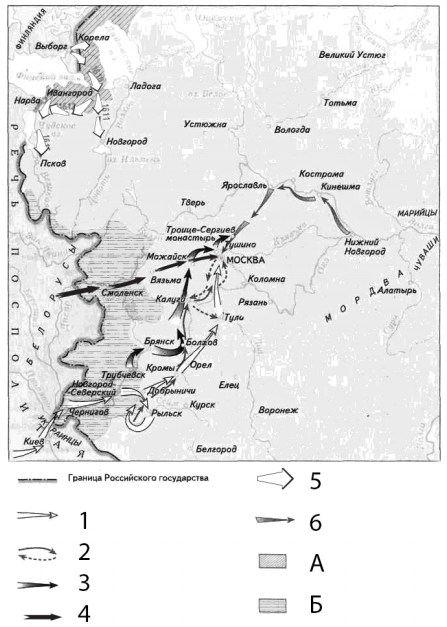 23.1. В результате похода, обозначенного в легенде карты цифрой _____, его предводитель стал русским царём. 23.2. Территории, обозначенные на карте штриховкой «А», отошли к противнику по _____________________________________ (назовите договор). 23.3. Поход, обозначенный в легенде карты цифрой ____, номинально возглавлял человек по прозвищу Тушинский вор. 23.4. Поход, предводителями которого являлись князь и «выборный всею землёю человек», обозначен в легенде карты цифрой _____. 23.5. Территории, обозначенные на карте штриховкой «Б», были возвращены по ____________________________________ (назовите договор).  Перед Вами фрагмент исторического источника. Прочитайте его и выполните предложенные ниже задания.«В это же время поднялся на православную христианскую веру нечестивый литовский король (1) и воздвиг великую ярость и злобу. Пришел он в пределы Московского государства под град Смоленск и многие города и села разорил, церкви и монастыри разрушил. Живущие же во граде Смоленске благочестивые люди решились лучше в мученических страданиях умереть, нежели в лютеранство уклониться, и многие от голода погибли и насильственную смерть приняли. (…)А тот последователь антихриста, что назвался царем Димитрием, по лукавому совету треклятого воинства литовского начал многие местности всеядным огнем истреблять и насилие великое творить царствующему граду. Люди же… не поняли враждебного лукавства королевского, захотели принять королевича (2) царем в Московское государство. И простоты ради своей и из-за несовершенства ума богом избранного царя (3) свергнули с престола, и от царства отлучили, и в иноческий чин насильно облекли, и к королю под Смоленск отослали, и гетмана польского и литовского с войском его впустили в царствующий град Москву».24.1 Напишите, в каком году началась осада Смоленска.24.2 Напишите название населённого пункта, в котором находилась ставка «царя Димитрия».24.3 Напишите, в каком году свергли «богом избранного царя».24.4 Назовите имена обозначенных в тексте порядковыми номерамиучастников событий.24.5 Почему автор текста называет польского короля «нечестивым»?24.6 Что такое «лютеранство», о котором пишет автор текста, и уместно ли он употребляет этот термин?24.7 Почему автор называет «царя Димитрия» последователем антихриста?24.8 На основании текста укажите три причины того, что «люди захотели принять польского королевича царём и свергли богом избранного царя».________________________________________________________________________________________________________________________________________________________________________________________________________________________________________________________________________________________________________________________________________________________________________________________________________________________________________________________________________________________________________________________________________________________________________________________________________________________________________________________________________________________________________________________________________________________________________________________________________________________________________________________________________________________________________________________________________________________________________________________________________________________________________________________________________________________________________________________________________________________________________________________________________________________________________________________________________________________________________________________________25. Внимательно прочитайте текст, рассмотрите карты и выполните задания. Ответы занесите в таблицу.25.1 Установите соответствие между текстом исторических источников и картами.25.2 Укажите названия пропущенных на карте городов.25.3 В каком году происходили описываемые источником события?1. «Евпатий Коловрат был в то время в Чернигове. И услышал о нашествии верному злу царя Батыя, и уехал из Чернигова с малою дружиною, и мчался быстро. И приехал в землю <...> и увидел ее опустошенной, грады разорены, церкви сожжены, люди убиты».2. «В лето 6473 пошёл Святослав на хазар. Услышав же, хазары вышли навстречу ему со своим князем каганом и сошлись биться, и в битве одолел Святослав хазар, и столицу их и Белую Вежу взял. И победил ясов и касогов».3. «Пальба умолкла; в дыму города раздавались только удары мечей, стон убиваемых, клик победителей. Тогда главный военачальник, Князь Ми хайло Воротынский, прислал сказать Государю: «Радуйся, благочестивый Самодержец! Твоим мужеством и счастием победа совершилась… <...> Славить Всевышнего, ответствовал Иоанн, воздел руки на небо, велел петь молебен под святою хоругвию и, собственною рукою на сем месте водрузив Животворящий Крест, назначил быть там первой церкви Христианской».4. «Немцы же и чудь, пробишася свиньею сквозь полки. <...> Те, которые находились в войске братьев-рыцарей, были окружены. Братья-рыцари достаточно упорно сопротивлялись, но их там одолели. Часть дерптцев вышла из боя, это было их спасением, они вынужденно отступили. <...>И возвратился князь Александр с победою славною, и было много пленных в войске его, и вели босыми подле коней тех, кто называет себя «Божьими рыцарями».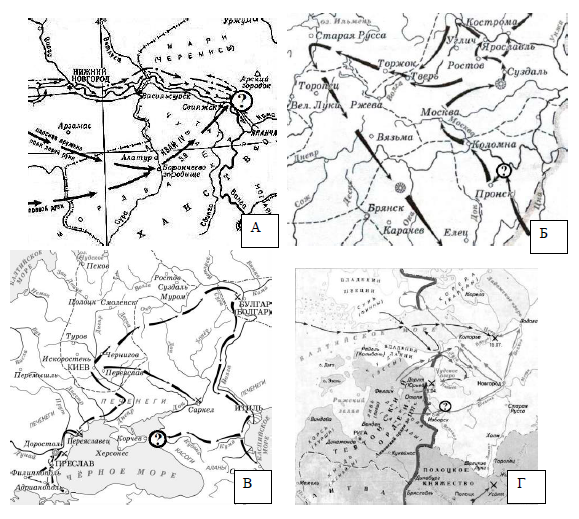 Ответ:Рекомендуемая литератураИстория России с древнейших времен до конца XVIII века: учебник / под ред. Б.Н. Флори. – М.: Изд-во МГУ, 2010. История России: учебник / А.С. Орлов, В.А. Георгиев, Н.Г. Георгиева, Т.А. Сивохина. – М.: Проспект, 2014. Кириллов, В.В. История России / В. В. Кириллов. – М.: Юрайт, 2014. Колпаков, С.В. История России с древнейших времен до начала ХХI века. 10-11 классы. Атлас. – М.: АСТ-Пресс, 2019 (или любой другой школьный атлас по истории России подходящий по периоду и теме).Кузьмин, А.Г. История России с древнейших времён до 1618 г. В 2-х кн. – М., 2004.  Любичанковский, С.В.  Внешняя политика России в XVII – первой четверти XVIII века. – М.: Юрайт, 2018.Милов, Л.В. История России с древнейших времен до начала XVII века / Л.Н. Вдовина, Н.В. Козлова, Б.Н. Флоря; под ред. Л.В. Милова. – М.: Эксмо, 2006.Павленко, Н. И. История России с древнейших времен до конца XVII века (с картами) / Н. И. Павленко, И.Л. Андреев; под ред. Н. И. Павленко. – М.: Юрайт, 2018. – 247 с.Сахаров, А.Н. История России с древнейших времен до конца XVI века / А.Н. Сахаров. – М.: Директ-Медиа, 2014.Сахаров, А.Н. История России с древнейших времен до наших дней / А.Н. Сахаров, А.Н. Боханов, В.А. Шестаков; ред. А.Н. Сахаров. – М.: Проспект, 2014.Хрестоматия по истории России / А.С. Орлов, В.А. Георгиев, Н.Г. Георгиева, Т.А. Сивохина; Московский государственный университет имени М. В. Ломоносова, Исторический факультет. – М.: Проспект, 2015.ЗаключениеПоложения, изложенные в данной методической разработке будут приводиться в действие при работе с учащимися 7 класса на курсах «Юниор» очно-заочного обучения (с применением дистанционного образовательных технологий и электронного обучения). Материально-технические условия для их реализации имеются на базе Центра развития одаренности.Список литературыИстория России с древнейших времен до конца XVIII века: учебник / под ред. Б.Н. Флори. – М.: Изд-во МГУ, 2010. История России: учебник / А.С. Орлов, В.А. Георгиев, Н.Г. Георгиева, Т.А. Сивохина. – М.: Проспект, 2014. Кириллов, В.В. История России / В. В. Кириллов. – М.: Юрайт, 2014. Кузьмин, А.Г. История России с древнейших времён до 1618 г. В 2-х кн. – М., 2004.  Милов, Л.В. История России с древнейших времен до начала XVII века / Л.Н. Вдовина, Н.В. Козлова, Б.Н. Флоря; под ред. Л.В. Милова. – М.: Эксмо, 2006.Павленко, Н. И. История России с древнейших времен до конца XVII века (с картами) / Н. И. Павленко, И.Л. Андреев; под ред. Н.И. Павленко. – М.: Юрайт, 2018. – 247 с.Сахаров, А.Н. История России с древнейших времен до конца XVI века / А.Н. Сахаров. – М.: Директ-Медиа, 2014.Сахаров, А.Н. История России с древнейших времен до наших дней / А.Н. Сахаров, А.Н. Боханов, В.А. Шестаков; ред. А.Н. Сахаров. – М.: Проспект, 2014.В заданиях 1-7 выберите только один правильный ответ.Ответ:Ответ:Ответ:Ответ:Ответ:Ответ:Ответ:Ответ:Ответ:ПравительИван IIIБорис ГодуновСобытиеОтвет:КРЕПОСТИПРАВИТЕЛИА) Белый город1) Юрий ДолгорукийБ) Китай-город2) Иван IVВ) Свияжск3) Иван IIIГ) Земляные валы Переяславля-Залесского4) Фёдор Иоаннович5) Елена ГлинскаяАБВГТекстКартаНазваниеГод1.2.3.4.